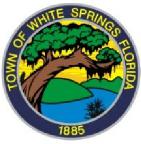 TOWN OF WHITE SPRINGS“On the Banks of the Suwannee River”___________________________________________________________-___________________AGENDAWHITE SPRINGS PLANNING AND ZONING BOARDProposal ReviewsTown Hall Council ChambersMonday-Tuesday, November 20th-21st 20236:00pmMonday November 20th:Call to OrderRoll CallProposal Criteria Review:Town Comprehensive Plan ReviewExisting Land Use Pattern ReviewIsolated District ReviewPopulation Density/Concurrency ReviewSchoolsWaterWasteStreetsSewersElectricRecreationBoundary Logic ReviewAdjournmentAll Sessions Open for Public ObservationBoard RepresentativeRobert Gamsby10663 Bridge Street, White Springs, FL  32096Ph. 386.397.2310 l Fax 386.397.1542 l www.whitesprings.org l 